Vivek Bhan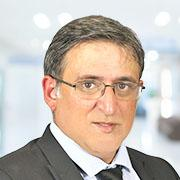 Senior Vice President, Deputy General Manager of Automotive Solution Business UnitMr. Bhan is Senior Vice President and a member of the Renesas Executive Team. Mr. Bhan currently serves as the Deputy General Manager of Renesas’ Automotive Solution Business Unit, and Head of its Analog, Mixed Signal & Power Business.Mr. Bhan joined Renesas in 2021, following an acquisition of Dialog where he served as Senior Vice President and General Manager of the Custom Mixed Signal Business (CMS). Mr. Bhan was responsible for leading global teams to drive revenue growth, diversify Dialog’s customer base and expand product offerings. He also oversaw P&L, product marketing and definition, system and application engineering, design engineering, software development, program management, operations for the various product lines and also central engineering, which comprises process technology, CAD, Tools and IP.Prior to joining Dialog, Mr. Bhan has previously held executive level and senior management positions at Fujitsu Semiconductor, Freescale and Motorola. In his previous capacities, Mr. Bhan led global product groups and teams providing solutions across multiple technologies including 2G/3G/4G, Zigbee, iDEN, GPS, BLE, Power, Battery, Display, Audio, RF and Digital SoCs.Mr. Bhan holds a master’s degree in electrical engineering and an MBA from Arizona State University. He holds multiple patents and publications.